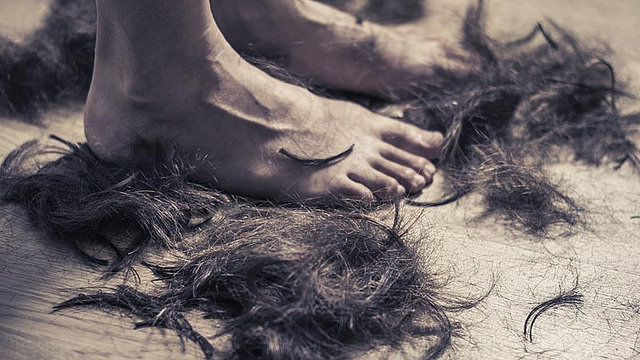 “If my head were shaved, my strength would leave me and I would become as weak as any other man!”   -Judges 16:17Seven Deadly Trades:1.)________________________2.) _______________________3.) _______________________Sampson’s Two Weakest Areas:____________________________________________________4.)________________________5.)________________________6.) _______________________7.)________________________How Satan Cuts Off Our Relationship To God:1.)Limits our ______________________ life.2.) Steals the ________________ from our ______________________3.) _______________________ our spiritual life.4.) We get _________________ to sin.5.) We ____________________ in spiritual disciplines.6.) We land in a hurtful __________________